	Date/Time of Submission (leave blank)Families with Children from China—Austin, Texas Chapter 
Scholarship Application for Higher Education	00/00/0000	Name of Applicant	Date of BirthAddressName of college or university where Applicant has applied, been accepted, or currently attends	(512) 000-0000	Email Address	Phone NumberSubmission Criteria for Higher Education ScholarshipFor consideration of this scholarship, applicants must be current FCC members in good standing 
(per the 2014 membership roll), be between the ages of 16 and 23 at the time of submission, and be preparing to enter college or university in the fall of 2014.Additionally, the board may choose to publish in the FCC-Austin newsletter (without mentioning the awardee by name if desired) that the scholarship has been awarded.RubricUp to 25 points will be awarded based on the thoroughness of the answer (10 points), details included 
(10 points) and depth of the explanations (5 points).JudgingUp to 25 points will be awarded based on the thoroughness of the answer (10 points), details included (10 points) and depth of the explanations (5 points).The submission with the most points will be awarded the scholarship.In the event of a tie, the scholarship award will be divided.A judging committee independent from the FCC-Austin board will blindly judge the essays according to the rubric.
Submission MethodologyComplete the form on the previous page and respond to one of the following essay topics in a typewritten response of one to two pages in Arial 12 point font, double spaced, with 1" margins.Please Select and Respond to One of the Following Questions:Recount an incident or time when you experienced failure. How did it affect you, and what lessons did you learn?Share a significant experience, achievement, or risk you have taken or faced, and its impact on you.Discuss an accomplishment or event (formal or informal), that marked your transition from childhood to adulthood within your culture, community, or family.Describe a person who has had a significant influence on you, and describe that influence.Describe a character in fiction, a historical figure, or a creative work (as in art, music, science, etc.) that has had an influence on you, and explain that influence.TimelineMay 6, 2014 at midnight: Application is due to the coordinator. The coordinator will submit the essays to the judging committee. Late applications will not be accepted under any circumstances. The time stamp received on the coordinator’s inbound email will serve as the acceptance date/
time. Submit essays to: Jcgoodridge@gmail.com. You will receive an email confirming receipt of the essay.May 7, 2014: Selection process begins.June 4, 2014: Application process ends and coordinators tally the rubrics.June 11, 2014: Recipient(s) is/are announced and the scholarship(s) is/are distributed.Note: FCC reserves the right to award scholarships only if the judges deem essays have met the selection criteria.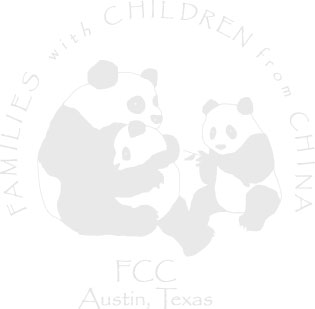 	Date/Time of Submission (leave blank)Essay for Higher Education ScholarshipEssay Text Essay Text Essay Text Essay Text Essay Text Essay Text Essay Text Essay Text Essay Text Essay Text Essay Text Essay Text Essay Text Essay Text Essay Text Essay Text Essay Text Essay Text Essay Text Essay Text Essay Text Essay Text Essay Text Essay Text.